Jayakrishnan G      
Padinjare Mangalasseril, 
Thuravoor South P.O, Cherthala, Alappuzha.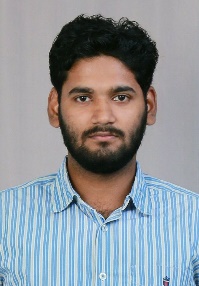 Kerala, India Pin Code: 688 532Mob:- 8891312700 , Email: - monujayan@gmail.com
Career ObjectiveLooking for a growth oriented position in Sales/Client Relations/Marketing with a reputed organisationHard Working, detail-oriented, data-driven individual seeks employment to work with a fast-paced team in executing detail-oriented tasks and campaigns, and developing performance reports following established benchmark metricsProfile SummaryGraduate with 7+ years’ experience in Pharma Sales/ Client relations & Marketing Key StrengthsEmployment HistoryDoctor Relations Officer (outdoor)	 		January 2022 to Present
Welcare Hospital, Ernakulum 
A well reputed multi-speciality hospital in ErnakulumKey RolesIdentify new clinics and mid-size hospitals for referrals Interact with Doctors and key decision makers.Business Negotiation and finalising Tie up termsHandle Sales & Marketing Activities for the HospitalMarketing and promote hospital facilities to relevant doctorsOrganise and conduct meetings with hospital/health care staffsPrepare daily , weekly and monthly reports Attended weekly, monthly, or quarterly sales review meetingsSenior Sales and Marketing Executive			February 2015 to December 2021
MedCalifornia Scientific Pvt. Ltd., Faridabad, Haryana
Sales Territory: - AlappuzhaSales & Marketing of Gynaecology and orthopaedic medicinesIdentify new clients Meeting new Doctors/Pharmacists Introducing new products to doctorsMarketing research and analysisSales promotion activity Educational QualificationsBA Literature - NSS College, Cherthala (2011-2014)XII (Computer Sc) – TDHSS, Thuravoor (2009-2011)X (SSLC) - St. Michael’s High School, Kavil (2009)Professional SkillsMS OfficeAmadeus CRSGalileo GDSElliderHobbiesTravellingMovies
Personal Details
Date of Birth                             : 	17/06/1993
Marital Status                 	 :	Bachelor 
Father                             	 : 	K Gopinathan Nair
Mother                             	: 	Sheela G Nair
Permanent Address		:	Padinjare Mangalasseril, Thuravoor South P.O, Cherthala, Alappuzha.Kerala, India Pin Code: 688 532
Mob:- 8891312700 	Email: - monujayan@gmail.comCurrent CTC : 2.64 Lac + Allowances HardworkingSelf-reliantPublic Relation skillsTeam workingHighly organised and motivatedResult orientedResponsibilityNetworking skillsTeam buildingNegotiation SkillsSocial media skillsSales & Marketing
